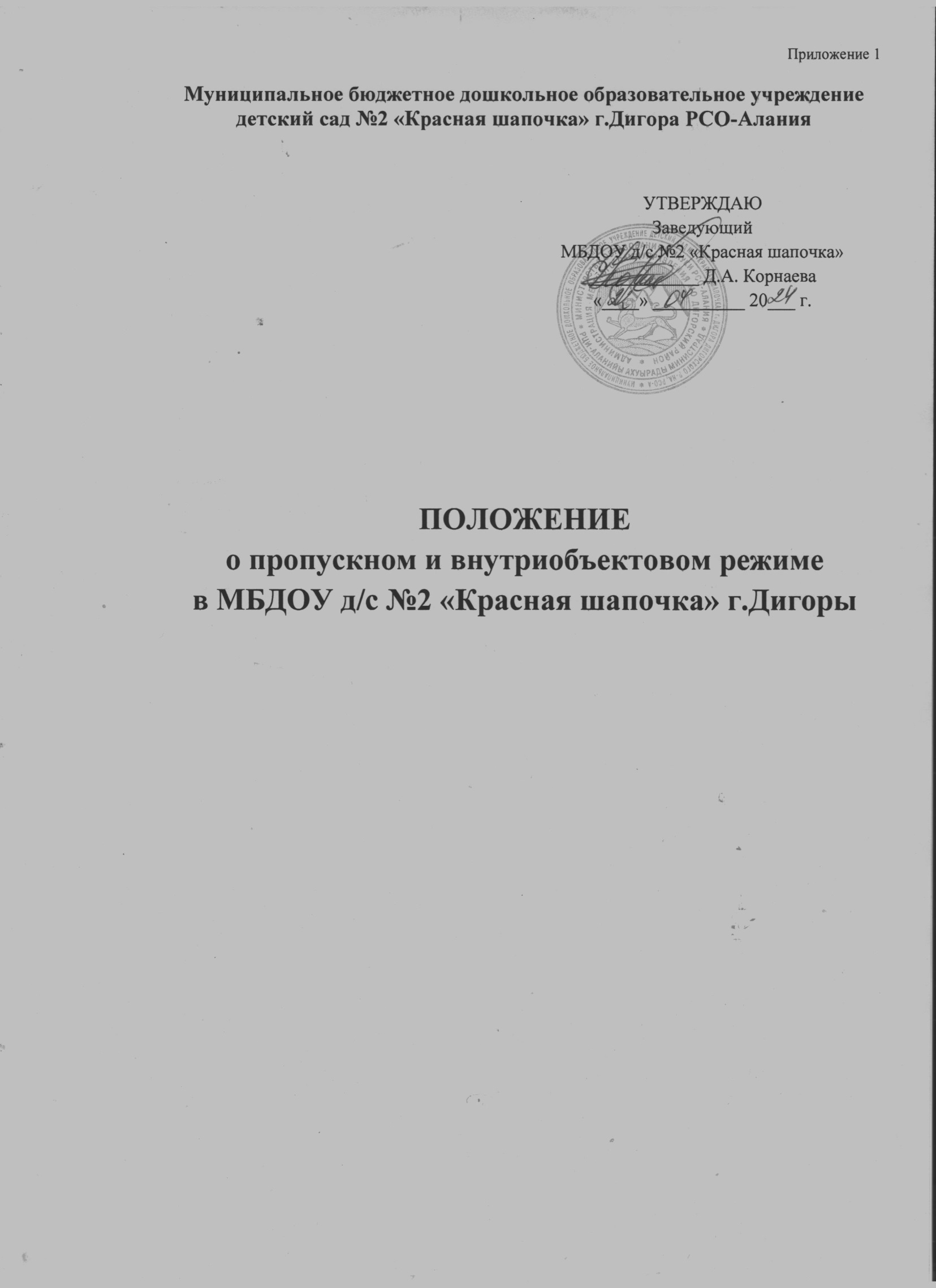 1. Общие положенияНастоящее Положение определяет организацию и общий порядок осуществления пропускного и внутриобъектового режима в МБДОУ д/с №2 «Красная шапочка» в целях обеспечения общественной безопасности, предупреждения возможных террористических, экстремистских акций, кражи детей и других противоправных проявлений в отношении обучающихся, посетителей и  персонала МБДОУ д/с №2 «Красная шапочка».2. Организация пропускного и внутриобъектового режимаПропускной режим в МБДОУ д/с №2 «Красная шапочка» устанавливается приказом заведующего в соответствии с необходимыми требованиями безопасности.Пропускной режим - совокупность мероприятий и правил, исключающих возможность несанкционированного прохода лиц, проноса (провоза) имущества на территорию или с территории МБДОУ д/с №2 «Красная шапочка» (далее — Учреждение). Контрольно-пропускной режим в помещение учреждения предусматривает комплекс специальных мер, направленных на поддержание и обеспечение установленного порядка деятельности учреждения и определяет порядок пропуска воспитанников, посетителей и сотрудников учреждения в здание МБДОУ д/с №2 «Красная шапочка».Внутриобъектовый режим - комплекс мероприятий, осуществляемых обслуживающим персоналом, направленный на поддержание общественного порядка и создание атмосферы комфорта и защищенности людей, их имущества, надлежащего функционирования учреждения, обеспечения безопасности пребывания и передвижения физических лиц и транспортных средств, находящихся на территории МБДОУ д/с №2 «Красная шапочка».Внутриобъектовый режим включает в себя:порядок пребывания на территории МБДОУ д/с №2 «Красная шапочка» физических лиц и транспортных средств;порядок проведения культурных мероприятий;порядок проведения строительных, монтажных и ремонтных и других работ на территории и в учреждении;-режим передвижения транспортных средств по территории и порядок их парковки;-порядок перемещение материальных ценностей, строительных материалов, их складирование и хранение;обеспечение общественного порядка на территории и в здании Учреждения;все работники должны немедленно сообщать администрации Учреждения и  дежурному администратору о случаях обнаружения подозрительных предметов, вещей и случаях возникновения задымления или пожара;- при получении информации об эвакуации Учреждения ответственных за обеспечение порядка и пожарную безопасность в учреждении, соблюдая спокойствие и не создавая паники;-порча объектов благоустройства, имущества общего пользования на территории Учреждения строго запрещается. Лица, осуществившие такие действия, несут ответственность, установленную действующим гражданским и административным законодательством.2.1 Ответственность за осуществление контрольно-пропускного режима в учреждении возлагается на:заместителя заведующего по АХЧ Ботоеву С.Г.; старшего воспитателя Зангиеву Л.Р.;Контроль за соблюдением контрольно-пропускного режима участниками образовательного процесса возлагается на лиц, назначенных приказом по учреждению.Выполнение требований настоящего Положения обязательно для всех сотрудников, постоянно или временно работающих в учреждении, обучающихся и их родителей, всех юридических и физических лиц, осуществляющих свою деятельность или находящихся по другим причинам на территории учреждения.Персонал учреждения, обучающиеся и их родители, должны быть ознакомлены с разработанным и утвержденным Положением.В целях ознакомления посетителей МБДОУ д/с № 2 «Красная шапочка» с пропускным режимом и правилами поведения Положение размещается на информационных стендах здания.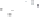 3. Пропускной режим для воспитанников и посетителей учрежденияВоспитанники, и посетители проходят в здание через центральный вход в свободном режиме, в соответствии с проводимыми мероприятиями и расписанием.Открытие/закрытие дверей центрального входа осуществляется  дежурными с 08-00 до 18-00ч. с понедельника по пятницу.4. Пропускной режим для сотрудниковЗаведующий, его заместители, и другие сотрудники могут проходить и находиться в помещениях учреждения в любое время суток, а также в выходные и праздничные дни, если есть необходимость в работе.Остальные работники приходят в учреждение в соответствии с графиком работы, утвержденным заведующим.5. Пропускной режим для родителей воспитанниковС руководителями родители встречаются в дни приема, либо по предварительной записи.Родителям не разрешается проходить в учреждение с крупногабаритными сумками. Проход в учреждение родителей по личным вопросам к администрации возможен по их предварительной договоренности.В случае не запланированного прихода в учреждение родителей, дежурный выясняет цель их прихода и пропускает только с разрешения администрации ДОУ.6. Пропускной режим для вышестоящих организаций, проверяющих лиц и других посетителей6.1 Лица, посещающие учреждение по служебной необходимости, пропускаются при предъявлении документа, удостоверяющего личность, по согласованию с директором или лицом его заменяющим, с записью в «Журнале учета посетителей».Должностные лица, прибывшие в учреждение с проверкой, пропускаются при предъявлении документа, удостоверяющего личность, с уведомлением администрации, о чем делается запись в «Журнале регистрации мероприятий по контролю».Группы лиц, посещающих Учреждение для проведения и участия в массовых мероприятиях, семинарах, конференциях, смотрах и т.п., допускаются в здание при предъявлении документа, удостоверяющего личность по спискам посетителей, заверенными печатью и подписью директора Учреждения.7. Порядок пропуска на период чрезвычайных ситуаций и ликвидации аварийной ситуацииПропускной режим в здание учреждения на период чрезвычайных ситуаций ограничивается.После ликвидации чрезвычайной (аварийной) ситуации возобновляется обычная процедура пропуска.8. Порядок эвакуации воспитанников, сотрудников и посетителейПорядок оповещения, эвакуации воспитанников, посетителей и сотрудников из помещений МБДОУ д/с № 2 при чрезвычайных ситуациях (пожар, стихийное бедствие, информация об угрозе совершения террористического акта и др.) и порядок их охраны разрабатывается заведующим совместно с ответственным за ведение работы по антитеррору, охране и безопасности труда, пожарной и электробезопасности заместителем заведующего по АХЧ.По установленному сигналу оповещения все воспитанники, посетители и сотрудники, а также работники, осуществляющие ремонтно-строительные работы в помещениях эвакуируются из здания в соответствии с планом эвакуации находящимся в помещении учреждения на видном и доступном для посетителей месте (планы эвакуации находятся на каждом этаже). Пропуск посетителей в помещения учреждения прекращается. Сотрудники учреждения и ответственные лица принимают меры по эвакуации и обеспечению безопасности находящихся в помещениях людей.По прибытии сотрудников соответствующей службы для ликвидации чрезвычайной ситуации обеспечивают их беспрепятственный пропуск в учреждение.9. Организация и проведение погрузочно-разгрузочных и других видов ремонтных работПогрузка и разгрузка материальных ценностей, строительных материалов, мебели и бытовой техники производится через основной или запасные выходы.Запрещается:-загромождение и загрязнение строительными материалами и отходами путей эвакуации и мест общего пользования;-применение оборудования и инструментов, вызывающих превышение допустимого уровня шума и вибраций в неустановленное время.Сразу после окончания погрузочно-разгрузочных работ транспортное средство должно быть размещено на специально отведенном для этого месте.Организации и учреждения обязаны согласовать погрузочно-разгрузочные работы с Администрацией МБДОУ д/с № 2.При проведении погрузочно-разгрузочных и других видов работ, лица их инициирующие, несут ответственность за материальный ущерб, нанесенный в результате выполнения вышеуказанных работ территории МБДОУ д/с № 2.Рабочие и специалисты ремонтно-строительных организаций пропускаются в помещения учреждения дежурными сторожем для производства ремонтно-строительных работ по распоряжению директора или на основании заявок и списков, согласованных с руководителями «Подрядчика» и «Заказчика».10. Правила движения и парковки транспортных средств на территории МБДОУ д/с  № 2 «Красная шапочка»Движение транспортных средств по территории МБДОУ д/с № 2 осуществляется со скоростью не более 5 км/час, в строгом соответствии с Правилами дорожного движения.Парковка транспортных средств сотрудников учреждения строго запрещена на территории, возможна за пределами в специально выделенных парковочных местах.Парковка грузового транспорта, доставляющего строительные материалы для производства строительно-монтажных работ, осуществляется на специальной площадке на задней территории двора.На территории МБДОУ д/с № 2 запрещается:парковка транспортных средств у входа в здание;парковка транспортных средств на газонах, тротуарах, пешеходных дорожках, выезд на бордюры;ремонт и обслуживание транспортных средств, за исключением работ, вызванных чрезвычайными обстоятельствами;стоянка транспортных средств с работающим двигателем более 10 минут;мойка транспортных средств;слив бензина, масел, регулировка звуковых сигналов, тормозных систем и любой другой ремонт автомобилей вне гаража.11. Проведение культурно-массовых мероприятий в учреждении11.1 Культурные мероприятия (далее - Мероприятия) проводятся в соответствии с утверждёнными планами, программами, правилами, регламентами, требованиями по обеспечению безопасности участников и зрителей.При проведении культурно-массовых мероприятий зрители обязаны:находясь в помещениях МБДОУ д/с № 2 соблюдать общественный порядок и общепринятые нормы поведения;вести себя уважительно по отношению к другим зрителям и участникам, обслуживающему персоналу, лицам, ответственных за соблюдение порядка, не допускать действий, создающих опасность для окружающих;выполнять законные требования сотрудников МБДОУ д/с №2 и правоохранительных органов;сообщать сотрудникам МБДОУ д/с №2 и сотрудникам правоохранительных органов о случаях обнаружения подозрительных предметов, вещей и случаях возникновения задымления ила пожара;при получении информации об эвакуации действовать согласно плану эвакуации или в соответствии с указаниями сотрудников органов внутренних дел или МЧС России, ответственных за обеспечение правопорядка и пожарную безопасность на территории МБДОУ д/с №2, соблюдая спокойствие и не создавая паники.В целях соблюдения законодательства Российской Федерации, прав и законных интересов других зрителей и обслуживающего персонала, лиц, ответственных за соблюдение порядка, на территории МБДОУ д/с №2 не допускается:курение на территории МБДОУ д/с № 2;использование пиротехнических изделий независимо от вида и назначения, открытого огня;производить действия, создающие угрозу жизни, здоровью или безопасности себе, другим лицам;создание помех движению в зонах, предназначенных для эвакуации, в том числе проходах, выходах и входах, как основных так и запасных.нанесение надписей и рисунков на конструкциях, строениях, сооружениях, расположенных на территории учреждения, а также размещение возле них посторонних предметов.Запрещается пронос на территорию МБДОУ д/с № 2 и использование:-оружия любого типа;-предметов, которые могут быть использованы в качестве оружия, колющих, режущих, метательных,в том числе зонтов типа «трость»;-алкогольных напитков любого рода, наркотических и токсических веществ или стимуляторов;-пропагандистских материалов экстремистского характера;-газовых баллонов, едких, горючих веществ (за исключением спичек, карманных зажигалок, сигарет), красителей или резервуаров, содержащих вещества, опасные для здоровья, а также легковоспламеняющихся и горючих жидкостей.12. Поддержание общественного порядка на территорииВ целях поддержания общественного порядка и контроля режима безопасности на территории МБДОУ д/с №2 сотрудникам учреждения предоставляется право:осуществлять контроль за лицами, находящимися на территории и в здании учреждения;осуществлять пропускной режим в здание МБДОУ д/с № 2 в соответствии с требованиями данного Положения;осуществлять осмотр зданий, сооружений, служебных помещений на предмет обнаружения подозрительных лиц и предметов, с целью предотвращения террористических актов и правонарушений на территории МБДОУ д/с №2;осуществлять контроль за правопорядком на территории МБДОУ д/с № 2.13. Обязанности лиц, находящихся на территории МБДОУ д/с № 2Сотрудники учреждения, находящиеся на территории МБДОУ д/с №2 обязаны:знать и лично соблюдать установленный пропускной и внутриобъектовый режим на территории МБДОУ д/с №2;-знакомить посетителей, гостей с правилами нахождения на территории МБДОУ д/с №2 и нести ответственность за соблюдение ими установленных правил;-знать порядок действий и уметь действовать в случаях возникновения чрезвычайных ситуаций.Руководитель учреждения обязан:-знать Положение о пропускном и внутриобъектовом режиме;-доводить до своих сотрудников требования Положения о пропускном и внутриобъектовом режиме, выполнять их лично и требовать их выполнения от     своих сотрудников;Контроль и ответственность за пропускным режимом и безопасностью возлагается на заместителя заведующего по АХЧ и  дежурных администраторов.